2017 Legislative Assembly Updated September 1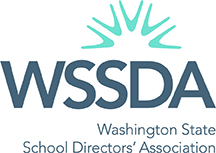 Final(September 22-23, Southcenter Doubletree Hotel, Tukwila)Friday, September 22 8:30 a.m. – 12:00 p.m.	WSSDA Task Force/Caucus Meetings8:30 a.m. – 9:45 a.m.		WSSDA Large Schools Caucus – Sunrise Room10:00 a.m. – 11:15 a.m.		WSSDA Equity and Access Caucus – Rainier Room				WSSDA Trust Lands Task Force – Summit l11:20 a.m. – 12:05 p.m. 	Federal Relations Network – Summit ll12:00 – 12:45 p.m.	New to Assembly Lunch – Dallas Room			Participants will:Learn about what to expect during this year’s Pre-Assembly Program and the legislative positions that will be voted on during the Assembly.Understand WSSDA’s Legislative Assembly processes and procedures. Have an opportunity to model and practice Assembly protocols. Ask and answer questions! MAIN EVENT:	Pre-Assembly Program – Monterey/Phoenix Room1:00 p.m.	Welcome / Opening Remarks 			Presentation of Colors – Pledge of Allegiance / Overview and IntroductionsPresentation of Colors & Pledge of Allegiance – Kent School District Junior ROTCWSSDA President, Joanne Greer - Deer Park School District & Leg. Committee Chair, Geoffery McAnalloy - Federal Way Public SchoolsLocal Legislators: Rep. Pat Sullivan – 47th LD; Sen. Joe Fain – 47th LD1:25 – 1:40 p.m.	WSSDA’s Advocacy Program: Legislative Assembly, Session, and More			Jessica Vavrus, WSSDA Government Relations Director1:40 – 2:25 p.m.	Keynote: Moving forward with state and national K-12 policy 		 	Superintendent of Public Instruction, Chris Reykdal 2017 Legislative Session reflection, considerations for 2018Implications of the state’s ESSA plan for school boards and state policyConsiderations for school board directors in leading forwardQuestions & Answers2:25 – 2:35 p.m.	Federal Relations Network (FRN) Update			Mary Fertakis, Tukwila School District, WSSDA FRN Chair2:35 – 2:40 p.m.	Reflection & Next Steps / Transition 2:40 – 3:20 p.m.	Issue Talk 1 – Navigating the Impacts of 2017 Education Funding Policy: HB 2242 and beyond			Moderator: Dr. Bill Keim, Executive Director, Washington Association of School AdministratorsPanelistsDistrict 1: Renton School District - Sheryl Moore, Asst. Supt. Human Resources and Renton Board MemberDistrict 2: Federal Way Public Schools - Sally McLean, Chief Financial Officer and Geoffery McAnalloy Regional Perspective - Cory Plager, Director, School Financial Services, ESD 101 , SpokaneRegional Perspective - Tom Fleming, Chief Financial Officer ESD 105, YakimaDescription: District leaders share insights and implications for their districts; Regional ESD fiscal leads share insight on broader impacts for districts and suggestions for next steps in helping with “fixes”Provide suggestions for navigating “sticky” issues and opportunities presented by 2017 legislation3:20 – 3:25 p.m.	Reflection & Next Steps3:25 – 3:45 p.m.	Break 3:45 – 4:25 p.m.	Issue Talk 2 – School Construction Funding & Policies: How to “win” more of the Capital Budget 			Presenter: Brian Sims, WSSDA consultant, former capital committee legislative staffDistrict Guests: Jon Tienhaara, South Bend Superintendent and Ray Vefik, Auburn School Director4:25 – 4:30 p.m.	Reflection & Next Steps4:30 – 5:10 p.m.	Panel: Effective Advocacy at the State and Local Levels			Moderator: Jessica VavrusPanelists: Bruce Dammeier, Former State Senator, Current Pierce Co. Executive Marcia Fromhold, Legislative ConsultantCindy McMullen, Central Valley Spokane Board, WSSDA Legislative Committee, former State Board of Education memberRon Sims, Former King Co. Executive and Deputy Secretary of U.S. Dept. of Housing & Urban Development5:10 – 5:15 p.m.	Reflection & Next Steps5:15 p.m.		Wrap-Up & Next Steps			Carrie Sorensen, Cascade School District, WSSDA Legislative Committee Vice Chair5:30 – 6:30 p.m.	Director Area Caucus Meetings (see back of program for room locations)Get organized as a region for the Assembly 6:30 p.m.		Reception – Atrium Heavy Hors d’oeuvres & no host barSaturday, September 23 6:45–8:30 a.m.		Breakfast Buffet - Atrium8:00 – 8:45 a.m.		New to Assembly Breakfast – Summit ll			Bring your breakfast and learn about what to expect and how to engage in today’s AssemblyMAIN EVENT:	Legislative Assembly – Dallas/Phoenix Room9:00 a.m.		Call to Order Geoffery McAnalloy, Federal Way Public Schools, WSSDA Legislative Committee Chair and Presiding Chair of Assembly			National Anthem			Michela Walker, Decatur High School, Federal Way Public Schools			Welcome			Joanne Greer, Deer Park School District, WSSDA President			Statement of Qualification to Act			Michelle Perry, Sunnyside School District, WSSDA Legislative Committee Member 			Report of Credentials to Chairman			Rebecca Stillings, Rainier School District, WSSDA Legislative Committee Member			Declaration of a Quorum and Introductions			Geoffery McAnalloy, Federal Way Public Schools			WSSDA Legislative Committee Members			Mary Randolph, WSSDA Parliamentarian			Adoption of Rules of Procedure			Assembly Procedures Review			Overview of the Day 			Legislative Position DeliberationsAction on Streamlining CalendarAction on New Proposals and Regular Calendar				Action on Standing Calendar12:00 p.m.		Lunch – Atrium (boxed lunches)12:30 p.m.		Continued: Legislative Position Deliberations, Dallas/Phoenix Room 2:30 p.m.		Priority Ranking Process		Review Assembly resultsDistrict delegates prioritize top  152:45 p.m.		Other Business, Announcements 3:00 p.m.		Adjournment